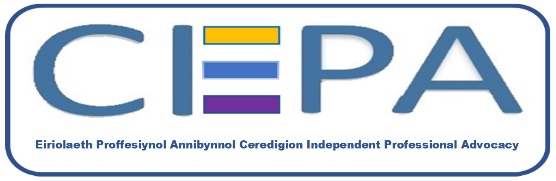 Ffurflen hunangyfeirioCeredigion Independent Professional Advocacy ServiceFfurflen hunangyfeirioCeredigion Independent Professional Advocacy ServiceFfurflen hunangyfeirioCeredigion Independent Professional Advocacy ServiceFfurflen hunangyfeirioCeredigion Independent Professional Advocacy ServiceFfurflen hunangyfeirioCeredigion Independent Professional Advocacy ServiceFfurflen hunangyfeirioCeredigion Independent Professional Advocacy ServiceE-BOST: info@cipawales.org.ukFreephone number: 0800 206 1387E-BOST: info@cipawales.org.ukFreephone number: 0800 206 1387E-BOST: info@cipawales.org.ukFreephone number: 0800 206 1387Teitl: Miss / Mrs / Ms / Mr / Arall -  Teitl: Miss / Mrs / Ms / Mr / Arall -  Teitl: Miss / Mrs / Ms / Mr / Arall -  Teitl: Miss / Mrs / Ms / Mr / Arall -  Enw: Enw dwi’n eisiau i chi defnyddio: Enw: Enw dwi’n eisiau i chi defnyddio: Cyfeiriad: CYSYLLTIADAU: Rhif ffôn symydol:  Ffôn adref: E-bost: Gysylltu â fi efo (Rhowch gylch o amgylch pob un sy'n berthnasol)                  E-bost            Ffôn            Ffôn            FfônGysylltu â fi efo (Rhowch gylch o amgylch pob un sy'n berthnasol)                   Tecst              Bost              Bost              BostDyddiad geni:Ydych chi eisiau i ni siarad â chi yn Gymraeg/Saesneg?Ydych chi’n gael unrhyw anghenion arall (fel cyfathrebu hawdd i ddarllen, BSL etc)?Ydych chi eisiau i ni siarad â chi yn Gymraeg/Saesneg?Ydych chi’n gael unrhyw anghenion arall (fel cyfathrebu hawdd i ddarllen, BSL etc)?Ydych chi eisiau i ni siarad â chi yn Gymraeg/Saesneg?Ydych chi’n gael unrhyw anghenion arall (fel cyfathrebu hawdd i ddarllen, BSL etc)?Ydych chi eisiau i ni siarad â chi yn Gymraeg/Saesneg?Ydych chi’n gael unrhyw anghenion arall (fel cyfathrebu hawdd i ddarllen, BSL etc)?Ydych chi eisiau i ni siarad â chi yn Gymraeg/Saesneg?Ydych chi’n gael unrhyw anghenion arall (fel cyfathrebu hawdd i ddarllen, BSL etc)?Ydych chi eisiau i ni siarad â chi yn Gymraeg/Saesneg?Ydych chi’n gael unrhyw anghenion arall (fel cyfathrebu hawdd i ddarllen, BSL etc)?Ydych chi'n cael anghenion gofal cymdeithasol a chymorth?    Ie               NaYdych chi'n gofalu am rhywyn efo anghenion gofal cymdeithasol a chymorth?    Ie                  NaOs ydych chi'n gofalu am rhywyn, beth yw eich perthynas i nhw: Gwybodaeth am eich anghenion gofal cymdeithasol a chymorth/anghenion y person rydych yn gofalu am:Ydych chi'n cael anghenion gofal cymdeithasol a chymorth?    Ie               NaYdych chi'n gofalu am rhywyn efo anghenion gofal cymdeithasol a chymorth?    Ie                  NaOs ydych chi'n gofalu am rhywyn, beth yw eich perthynas i nhw: Gwybodaeth am eich anghenion gofal cymdeithasol a chymorth/anghenion y person rydych yn gofalu am:Ydych chi'n cael anghenion gofal cymdeithasol a chymorth?    Ie               NaYdych chi'n gofalu am rhywyn efo anghenion gofal cymdeithasol a chymorth?    Ie                  NaOs ydych chi'n gofalu am rhywyn, beth yw eich perthynas i nhw: Gwybodaeth am eich anghenion gofal cymdeithasol a chymorth/anghenion y person rydych yn gofalu am:Ydych chi'n cael anghenion gofal cymdeithasol a chymorth?    Ie               NaYdych chi'n gofalu am rhywyn efo anghenion gofal cymdeithasol a chymorth?    Ie                  NaOs ydych chi'n gofalu am rhywyn, beth yw eich perthynas i nhw: Gwybodaeth am eich anghenion gofal cymdeithasol a chymorth/anghenion y person rydych yn gofalu am:Ydych chi'n cael anghenion gofal cymdeithasol a chymorth?    Ie               NaYdych chi'n gofalu am rhywyn efo anghenion gofal cymdeithasol a chymorth?    Ie                  NaOs ydych chi'n gofalu am rhywyn, beth yw eich perthynas i nhw: Gwybodaeth am eich anghenion gofal cymdeithasol a chymorth/anghenion y person rydych yn gofalu am:Ydych chi'n cael anghenion gofal cymdeithasol a chymorth?    Ie               NaYdych chi'n gofalu am rhywyn efo anghenion gofal cymdeithasol a chymorth?    Ie                  NaOs ydych chi'n gofalu am rhywyn, beth yw eich perthynas i nhw: Gwybodaeth am eich anghenion gofal cymdeithasol a chymorth/anghenion y person rydych yn gofalu am:Ydych chi/rhywyn rydych chi’n gofalu am yn cael:Asesiad                                         Cynllunio gofal a chymorth Adolygiad                           Ymchwiliad diogelu neu adolygiad diogelu Beth sy'n gwneud e'n anodd i chi gymryd rhan yn hyn?Oes unrhywun arall sy’n gallu eiriolu i chi?                  Ie                    NaYdych chi/rhywyn rydych chi’n gofalu am yn cael:Asesiad                                         Cynllunio gofal a chymorth Adolygiad                           Ymchwiliad diogelu neu adolygiad diogelu Beth sy'n gwneud e'n anodd i chi gymryd rhan yn hyn?Oes unrhywun arall sy’n gallu eiriolu i chi?                  Ie                    NaYdych chi/rhywyn rydych chi’n gofalu am yn cael:Asesiad                                         Cynllunio gofal a chymorth Adolygiad                           Ymchwiliad diogelu neu adolygiad diogelu Beth sy'n gwneud e'n anodd i chi gymryd rhan yn hyn?Oes unrhywun arall sy’n gallu eiriolu i chi?                  Ie                    NaYdych chi/rhywyn rydych chi’n gofalu am yn cael:Asesiad                                         Cynllunio gofal a chymorth Adolygiad                           Ymchwiliad diogelu neu adolygiad diogelu Beth sy'n gwneud e'n anodd i chi gymryd rhan yn hyn?Oes unrhywun arall sy’n gallu eiriolu i chi?                  Ie                    NaYdych chi/rhywyn rydych chi’n gofalu am yn cael:Asesiad                                         Cynllunio gofal a chymorth Adolygiad                           Ymchwiliad diogelu neu adolygiad diogelu Beth sy'n gwneud e'n anodd i chi gymryd rhan yn hyn?Oes unrhywun arall sy’n gallu eiriolu i chi?                  Ie                    NaYdych chi/rhywyn rydych chi’n gofalu am yn cael:Asesiad                                         Cynllunio gofal a chymorth Adolygiad                           Ymchwiliad diogelu neu adolygiad diogelu Beth sy'n gwneud e'n anodd i chi gymryd rhan yn hyn?Oes unrhywun arall sy’n gallu eiriolu i chi?                  Ie                    NaRheswm am cysylltu ni: Rheswm am cysylltu ni: Rheswm am cysylltu ni: Rheswm am cysylltu ni: Rheswm am cysylltu ni: Rheswm am cysylltu ni: Unrhyw wybodaeth arall (Yn cynnwys unrhyw wybodaeth sydd ei hangen i cadw chi a/neu’r eiriolwyr yn diogel):Unrhyw wybodaeth arall (Yn cynnwys unrhyw wybodaeth sydd ei hangen i cadw chi a/neu’r eiriolwyr yn diogel):Unrhyw wybodaeth arall (Yn cynnwys unrhyw wybodaeth sydd ei hangen i cadw chi a/neu’r eiriolwyr yn diogel):Unrhyw wybodaeth arall (Yn cynnwys unrhyw wybodaeth sydd ei hangen i cadw chi a/neu’r eiriolwyr yn diogel):Unrhyw wybodaeth arall (Yn cynnwys unrhyw wybodaeth sydd ei hangen i cadw chi a/neu’r eiriolwyr yn diogel):Unrhyw wybodaeth arall (Yn cynnwys unrhyw wybodaeth sydd ei hangen i cadw chi a/neu’r eiriolwyr yn diogel):Sut ydych chi wedi clywed am yr gwasanaeth?Sut ydych chi wedi clywed am yr gwasanaeth?Sut ydych chi wedi clywed am yr gwasanaeth?Sut ydych chi wedi clywed am yr gwasanaeth?Sut ydych chi wedi clywed am yr gwasanaeth?Sut ydych chi wedi clywed am yr gwasanaeth?Dyddiad cyfeirio: Llofnod: 